TỜ TRÌNHVề việc ban hành Nghị định quy định điều kiện tiến hành công việc bức xạ và điều kiện hoạt động dịch vụ hỗ trợ ứng dụng năng lượng nguyên tử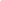 Kính gửi: Chính phủThực hiện Chương trình công tác của Chính phủ, Thủ tướng Chính phủ năm 2018, Bộ Khoa học và Công nghệ đã chủ trì, phối hợp với các Bộ, ngành xây dựng Nghị định quy định điều kiện tiến hành công việc bức xạ và điều kiện hoạt động dịch vụ hỗ trợ ứng dụng năng lượng nguyên tử. Bộ Khoa học và Công nghệ kính trình Chính phủ xem xét, ban hành Nghị định với các nội dung sau:I. SỰ CẦN THIẾT BAN HÀNH NGHỊ ĐỊNH 	Hiện nay các hoạt động ứng dụng năng lượng nguyên tử vào mục đích hòa bình đang ngày càng phát triển ở nước ta, cả về quy mô và số lượng, đặc biệt là các ứng dụng trong công nghiệp và trong y tế. Tính trong năm 2017, cả nước có gần 3.000 nguồn phóng xạ đang được sử dụng (4% trong y tế, 67% trong công nghiệp, 29% vào các mục đích khác, bao gồm cả trong nghiên cứu và giảng dạy) và khoảng 2200 nguồn phóng xạ đã qua sử dụng. Bên cạnh đó còn có hàng ngàn thiết bị phát bức xạ iôn hóa như máy gia tốc, thiết bị X-quang. Cùng với các lợi ích kinh tế - xã hội, các nguồn phóng xạ và thiết bị bức xạ luôn luôn tiềm ẩn nguy cơ xảy ra sự cố mất an toàn, an ninh ảnh hưởng đến môi trường, sức khỏe con người và tâm lý xã hội.   Thực hiện các quy định liên quan tại Luật năng lượng nguyên tử năm 2008, Bộ Khoa học và Công nghệ (KH&CN) hiện đang tổ chức cấp các loại giấy phép tiến hành công việc bức xạ, giấy đăng ký hoạt động dịch vụ hỗ trợ ứng dụng năng lượng nguyên tử và chứng chỉ nhân viên bức xạ. Trong thời gian 2015-2017, Bộ KH&CN và đơn vị trực thuộc Bộ là Cục An toàn bức xạ và hạt nhân (đơn vị được giao thực hiện chức năng quản lý nhà nước về an toàn bức xạ, an toàn hạt nhân, an ninh nguồn phóng xạ, vật liệu hạt nhân, thiết bị hạt nhân) đã cấp tổng cộng 2487 giấy phép cho các cơ sở bức xạ và giấy đăng ký thực hiện hoạt động dịch vụ hỗ trợ ứng dụng năng lượng nguyên tử, và 1895 chứng chỉ nhân viên bức xạ. Theo thống kê số lượng hồ sơ xin cấp phép mà Cục An toàn bức xạ và hạt nhân tiếp nhận trong thời gian 03 năm qua tăng trung bình khoảng 15-20% một năm.Luật năng lượng nguyên tử năm 2008 có 02 điều quy định điều kiện: Điều 69 - Điều kiện hoạt động dịch vụ hỗ trợ ứng dụng năng lượng nguyên tử và Điều 75 - Điều kiện cấp giấy phép. Tuy nhiên các quy định này chỉ mang tính nguyên tắc, cần được hướng dẫn chi tiết để có tính khả thi, phù hợp với từng loại hình công việc bức xạ và hoạt động dịch vụ hỗ trợ ứng dụng năng lượng nguyên tử. Ví dụ khoản 1 Điều 75 của Luật năng lượng nguyên tử quy định về điều kiện cấp giấy phép như sau:“1. Tổ chức có đủ các điều kiện sau đây thì được cấp giấy phép tiến hành công việc bức xạ:a) Được thành lập theo quy định của pháp luật;b) Tiến hành công việc bức xạ phù hợp với chức năng hoạt động;c) Có đội ngũ nhân lực, cơ sở vật chất - kỹ thuật phù hợp;d) Đáp ứng đủ các điều kiện bảo đảm an toàn, an ninh đối với từng công việc bức xạ cụ thể theo quy định của Luật này;đ) Hoàn thành hồ sơ, thủ tục xin cấp giấy phép theo quy định của Luật này và quy định khác của pháp luật có liên quan.”Trên cơ sở quy định tại Khoản 1 Điều 33, Khoản 3 Điều 69 và Khoản 1 Điều 81 của Luật năng lượng nguyên tử năm 2008, Bộ trưởng Bộ KH&CN đã ban hành 03 thông tư sau (Trong đó có quy định điều kiện cấp giấy phép, giấy đăng ký): - Thông tư số 08/2010/TT-BKHCN ngày 22/7/2014 hướng dẫn việc khai báo, cấp giấy phép tiến hành công việc bức xạ và cấp chứng chỉ nhân viên bức xạ (Điều 7);- Thông tư số 34/2014/TT-BKHCN ngày 27/11/2014 quy định về đào tạo an toàn bức xạ đối với nhân viên bức xạ, người phụ trách an toàn và hoạt động dịch vụ đào tạo an toàn bức xạ (Khoản 1 Điều 6; Khoản 1 Điều 7; Điều 8);- Thông tư số 06/2016/TT-BKHCN ngày 22/4/2016 quy định về việc cấp giấy đăng ký và chứng chỉ hành nghề đối với một số hoạt động dịch vụ hỗ trợ ứng dụng năng lượng nguyên tử (Điều 3).Tuy nhiên các điều kiện được quy định trên chưa đầy đủ, chi tiết cho từng loại hình công việc, hoạt động và xuất hiện những khó khăn, bất cập trong quá trình thực hiện khi số lượng các cơ sở bức xạ cùng với mức độ ứng dụng bức xạ và kỹ thuật hạt nhân ngày càng gia tăng trong những năm gần đây. Ví dụ Khoản 1 Điều 7 của Thông tư 08/2010/TT-BKHCN quy định Điều kiện cấp giấy phép, cấp chứng chỉ nhân viên bức xạ như sau:“1. Tổ chức, cá nhân được cấp giấy phép tiến hành công việc bức xạ khi đáp ứng đủ các điều kiện sau: a) Nộp đầy đủ hồ sơ theo quy định tại Thông tư này; b) Nộp phí thẩm định an toàn bức xạ, lệ phí cấp giấy phép theo quy định của pháp luật;c) Có đủ điều kiện theo quy định tại Điều 75 Luật Năng lượng nguyên tử; d) Nhân viên bức xạ có chứng nhận đã được đào tạo về an toàn bức xạ.”Theo quy định tại Luật Đầu tư ban hành năm 2015, Bộ không được ban hành quy định về điều kiện (Khoản 3 Điều 7: “Bộ, cơ quan ngang bộ, Hội đồng nhân dân, Ủy ban nhân dân các cấp, cơ quan, tổ chức, cá nhân  khác không được ban hành quy định về điều kiện đầu tư kinh doanh ”). Các điều kiện đầu tư kinh doanh đối với các ngành nghề kinh doanh có điều kiện do Chính phủ quy định chi tiết (Khoản 6 Điều 7). Kinh doanh dịch vụ tiến hành công việc bức xạ và kinh doanh dịch vụ hỗ trợ ứng dụng năng lượng nguyên tử là hai nhóm ngành nghề đầu tư kinh doanh có điều kiện được quy định tại Phụ lục IV (Danh mục ngành, nghề đầu tư kinh doanh có điều kiện) của Luật Đầu tư:“199. Kinh doanh dịch vụ tiến hành công việc bức xạ200. Kinh doanh dịch vụ hỗ trợ ứng dụng năng lượng nguyên tử”Bộ trưởng Bộ KH&CN đã ký ban hành Quyết định số 42/QĐ-BKHCN ngày 11/01/2017 về việc công bố Danh mục văn bản quy phạm pháp luật hết hiệu lực toàn bộ và văn bản quy phạm pháp luật hết hiệu lực một phần thuộc lĩnh vực quản lý nhà nước của Bộ KH&CN, trong đó đối với 02 Thông tư số 34 và 06 nói trên các điều khoản sau hết hiệu lực:- Thông tư số 34/2014/TT-BKHCN: Khoản 1 Điều 6 (Điều kiện để được cấp đăng ký hoạt động dịch vụ đào tạo an toàn bức xạ); Khoản 1 Điều 7 (Điều kiện để được cấp chứng chỉ hành nghề dịch vụ đào tạo an toàn bức xạ), Điều 8 (Điều kiện thực hiện dịch vụ đào tạo an toàn bức xạ).-Thông tư số 06/2016/TT-BKHCN: Điều 3 (Yêu cầu đối với việc cấp Giấy đăng ký và cấp Chứng chỉ hành nghề).Để đảm bảo cả hai yêu cầu về công tác quản lý nhà nước và tạo thuận lợi cho các doanh nghiệp, tổ chức, cá nhân tham gia tiến hành công việc bức xạ và hoạt động dịch vụ hỗ trợ ứng dụng năng lượng nguyên tử cần phải quy định cụ thể các yêu cầu, điều kiện về bảo đảm an toàn, bảo đảm an ninh theo hướng siết chặt đối với các loại hình có mức nguy hiểm và nguy cơ cao (các loại hình này chỉ chiếm tỷ lệ không nhiều, nhưng tiềm ẩn nguy cơ gây mất an toàn, mất an ninh cao), nới lỏng đối với các loại hình có mức nguy hiểm và nguy cơ thấp để tạo thuận lợi, tránh phát sinh gánh nặng chi phí của các cơ sở khi thực hiện các thủ tục hành chính liên quan trong lĩnh vực năng lượng nguyên tử nhưng vẫn đảm bảo sự chặt chẽ của công tác quản lý nhà nước về an toàn, an ninh bức xạ và hạt nhân,  Bộ KH&CN  đã đề nghị xây dựng Nghị định của Chính phủ quy định điều kiện tiến hành công việc bức xạ và điều kiện hoạt động dịch vụ hỗ trợ ứng dụng năng lượng nguyên tử. Nội dung này đã được đưa vào Chương trình công tác năm 2018 của Chính phủ, Thủ tướng Chính phủ (Ban hành kèm theo công văn số 371/VPCP-TH ngày 29/01/2018).Bên cạnh các điều khoản quy định điều kiện cấp phép đối với các cơ sở bức xạ và các hoạt động dịch vụ hỗ trợ ứng dụng năng lượng nguyên tử, Luật năng lượng nguyên tử năm 2008 còn có các điều khoản quy định bảo đảm an toàn, an ninh và ứng phó sự cố liên quan đến bức xạ và hạt nhân đối với con người và môi trường. Vì vậy, Bộ trưởng Bộ KH&CN đã ban hành nhiều thông tư quy định và hướng dẫn để thực hiện các nhiệm vụ được Luật phân công, bao gồm: - Thông tư số 19/2012/TT-BKHCN quy định về kiểm soát và bảo đảm an toàn bức xạ trong chiếu xạ nghề nghiệp và chiếu xạ công chúng;- Thông tư liên tịch với Bộ Y tế số 13/2014/TTLT-BKHCN-BYT quy định về bảo đảm an toàn bức xạ trong y tế;- Thông tư số 23/2012/TT-BKHCN hướng dẫn vận chuyển an toàn vật liệu phóng xạ;- Thông tư số 22/2014/TT-BKHCN quy định về quản lý chất thải phóng xạ và nguồn phóng xạ đã qua sử dụng;- Thông tư số 25/2014/TT-BKHCN quy định việc chuẩn bị ứng phó và ứng phó sự cố bức xạ và hạt nhân, lập và phê duyệt kế hoạch ứng phó sự cố bức xạ và hạt nhân;- Thông tư số 23/2010/TT-BKHCN hướng dẫn bảo đảm an ninh nguồn phóng xạ;- Thông tư số 38/2011/TT-BKHCN quy định yêu cầu về bảo đảm an ninh vật liệu hạt nhân và cơ sở hạt nhân.Trong Nghị định cần phải xem xét để đưa vào các quy định có liên quan từ các Thông tư nói trên nhằm gắn các điều kiện bảo đảm an toàn, an ninh bức xạ và hạt nhân, sẵn sàng ứng phó sự cố với từng công việc, từng hoạt động cụ thể. Như vậy, việc xây dựng, ban hành Nghị định quy định điều kiện tiến hành công việc bức xạ và điều kiện hoạt động dịch vụ hỗ trợ ứng dụng năng lượng nguyên tử là cần thiết để thực hiện chủ trương của Chính phủ trong việc cắt giảm, đơn giản hóa điều kiện đầu tư, kinh doanh, tạo thuận lợi cho doanh nghiệp, tổ chức, cá nhân tham gia hoạt động trong lĩnh vực năng lượng nguyên tử, song song với việc tăng cường công tác quản lý nhà nước, bảo đảm  an toàn bức xạ, an ninh nguồn phóng xạ, vật liệu hạt nhân, thiết bị bức xạ và hạt nhân, phòng tránh và giảm thiểu tác hại của bức xạ ion hóa đối với con người và môi trường. II. NGUYÊN TẮC XÂY DỰNG DỰ THẢO NGHỊ ĐỊNHViệc xây dựng dự thảo Nghị định được thực hiện trên 05 nguyên tắc như sau:1. Việc đặt ra các điều kiện điều kiện tiến hành công việc bức xạ và điều kiện hoạt động dịch vụ hỗ trợ ứng dụng năng lượng nguyên tử phải tạo thuận lợi cho doanh nghiệp; thực hiện nghiêm túc chỉ đạo của Chính phủ, Thủ tướng Chính phủ về cắt giảm, đơn giản hóa các điều kiện đầu tư, kinh doanh.2. Không làm ảnh hưởng hoặc hạ thấp yêu cầu về bảo đảm an toàn, an ninh để phòng ngừa tác hại của bức xạ i-hóa đối với con người và môi trường, ngăn chặn nguy cơ phá hoại, khủng bố; đáp ứng các tiêu chuẩn an toàn của Cơ quan năng lượng nguyên tử quốc tế (IAEA) mà Việt Nam là thành viên.3. Tuân thủ nghiêm túc cam kết tại các điều ước quốc tế, thỏa thuận quốc tế mà Việt Nam đã tham gia hoặc phê chuẩn như: Công ước an toàn hạt nhân, Công ước chung về quản lý chất thải phóng xạ và nhiên liệu hạt nhân đã qua sử dụng, Công ước thông báo sớm sự cố hạt nhân hoặc nguy cơ phóng xạ, Bộ quy tắc ứng xử về an toàn và an ninh nguồn phóng xạ.4. Gắn với công tác cải cách hành chính, nhất là cải cách thể chế, cải cách thủ tục hành chính.5. Bảo đảm sự thống nhất, hài hòa của hệ thống pháp luật; giữa pháp Luật năng lượng nguyên tử với các pháp luật liên quan khác như Luật bảo vệ môi trường, Luật khoáng sản, Luật dược,...III. QUÁ TRÌNH XÂY DỰNG DỰ THẢO NGHỊ ĐỊNHTrong quá trình xây dựng dự thảo Nghị định, Bộ Khoa học và Công nghệ đã chủ trì, phối hợp với các Bộ, ngành và cơ quan, tổ chức liên quan thực hiện các công việc sau đây: 1. Rà soát các điều kiện điều kiện tiến hành công việc bức xạ và điều kiện hoạt động dịch vụ hỗ trợ ứng dụng năng lượng nguyên tử được quy định tại Luật năng lượng nguyên tử và các văn bản quy phạm pháp luật hướng dẫn thi hành Luật.2. Xây dựng dự thảo Tờ trình và Nghị định.3. Đăng tải dự thảo Nghị định trên Cổng thông tin điện tử của Bộ để lấy ý kiến tổ chức, cá nhân; lấy ý kiến góp ý bằng văn bản của Bộ, ngành, địa phương, tổ chức liên quan.4. Tổ chức Hội thảo có sự tham gia của Phòng Công nghiệp và thương mại Việt Nam, đại diện các đối tượng chịu tác động của Nghị định, các cơ quan, tổ chức có liên quan, các chuyên gia để xin ý kiến, tham vấn trực tiếp về các nội dung dự thảo Nghị định.5. Hoàn thiện dự thảo Tờ trình, Nghị định theo ý kiến góp ý (Bảng tổng hợp, tiếp thu ý kiến xin gửi kèm theo).6. Gửi dự thảo Nghị định để Bộ Tư pháp tổ chức thẩm định.7. Giải trình, tiếp thu ý kiến thẩm định của Bộ Tư pháp; hoàn thiện hồ sơ dự thảo Nghị định trình Chính phủ.IV. NỘI DUNG DỰ THẢO NGHỊ ĐỊNHDự thảo Nghị định gồm có 5 chương, 76 điều và 16 Phụ lục, cụ thể như sau:Chương I. Quy định chung (Điều 1- Điều 4)Quy định về phạm vi điều chỉnh, đối tượng áp dụng, giải thích từ ngữ và các yêu cầu chung.Chương II. Tiến hành công việc bức xạ (Điều 5- Điều 43)Chương này gồm 02 mục:Mục 1: Điều kiện tiến hành công việc bức xạ: Mục này quy định 14 loại hình công việc bức xạ được điều chỉnh tại Nghị định và điều kiện để được cấp giấy phép đối với từng loại hình công việc bức xạ đó, bao gồm: - Điều kiện về pháp lý; - Điều kiện về nhân lực; - Điều kiện bảo đảm an toàn, an ninh. Riêng đối với công việc thăm dò, khai thác, chế biến quặng phóng xạ, Nghị định chỉ quy định điều kiện để được phê duyệt báo cáo đánh giá an toàn trong thăm dò, khai thác, chế biến quặng phóng xạ. Lý do: việc cấp giấy phép cho công việc này thuộc phạm vi điều chỉnh của Luật khoáng sản như một loại hình hoạt động khoáng sản.Mục 2: Khai báo, cấp giấy phép tiến hành công việc bức xạ, cấp chứng chỉ nhân viên bức xạ: Quy định về trình tự thủ tục, hồ sơ, thẩm quyền cấp, thời hạn xử lý, thời hạn hiệu lực đối với giấy phép, chứng chỉ nhân viên bức xạ theo quy định tại Luật năng lượng nguyên tử.Chương III. Hoạt động dịch vụ hỗ trợ ứng dụng năng lượng nguyên tử (Điều 44-Điều 70)Chương này gồm 02 mục:Mục 1: Điều kiện, hồ sơ, quy trình thủ tục cấp giấy đăng ký hoạt động dịch vụ hỗ trợ ứng dụng năng lượng nguyên tử.Mục 2: Điều kiện, hồ sơ, quy trình thủ tục cấp chứng chỉ hành nghề dịch vụ hỗ trợ ứng dụng năng lượng nguyên tử.Chương IV. Tổ chức thực hiện (Điều 71- Điều 73)Chương này quy định về việc tổ chức thực hiện Nghị định, bao gồm trách nhiệm của các Bộ, cơ quan ngang Bộ (bao gồm Bộ Khoa học và Công nghệ), của Ủy ban nhân dân các tỉnh, thành phố trực thuộc Trung ương và của các tổ chức, cá nhân tiến hành công việc bức xạ, hoạt động dịch vụ hỗ trợ ứng dụng năng lượng nguyên tử.Chương V. Điều khoản thi hành (Điều 74-Điều 76)Chương này quy định về hiệu lực thi hành, điều khoản chuyển tiếp và trách nhiệm thi hành Nghị định.16 Phụ lục gồm có:Phụ lục I. Giới hạn liều. Phụ lục II. Khu vực kiểm soát, khu vực giám sát.Phụ lục III. Yêu cầu bảo đảm an ninh nguồn phóng xạ.Phụ lục IV. Nội dung kế hoạch ứng phó sự cố.Phụ lục V. Mẫu phiếu khai báo (Cấp phép tiến hành công việc bức xạ).Phụ lục VI. Mẫu giấy xác nhận khai báo.Phụ lục VII. Mẫu đơn đề nghị cấp giấy phép tiến hành công việc bức xạ.Phụ lục VIII. Mẫu giấy phép, mẫu chứng chỉ nhân viên bức xạ.Phụ lục IX. Mẫu báo cáo đánh giá an toàn, mẫu báo cáo phân tích an toàn.Phụ lục X. Mẫu đơn (Cấp giấy đăng ký hoạt đông dịch vụ hỗ trợ ứng dụng năng lượng nguyên tử).Phụ lục XI. Mẫu phiếu khai báo (Cấp giấy đăng ký hoạt đông dịch vụ hỗ trợ ứng dụng năng lượng nguyên tử).Phụ lục XII. Báo cáo phân tích an toàn và quy chế quản lý hoạt động đào tạo.Phụ lục XIII. Nội dung đào tạo an toàn bức xạ.Phụ lục XIV. Nội dung đào tạo bồi dưỡng chuyên môn nghiệp vụ đối với cá nhân thực hiện dịch vụ.Phụ lục XV. Kích thước phòng chuẩn thiết bị bức xạ và nguồn phóng xạ.Phụ lục XVI. Mẫu giấy đăng ký, mẫu chứng chỉ hành nghề.Các quy định tại dự thảo Nghị định đã thể hiện được những mặt tích cực như sau:- Có các yêu cầu chặt chẽ để bảo đảm công tác quản lý nhà nước về an toàn, an ninh bức xạ và hạt nhân nhưng có miễn trừ điều kiện đối với các công việc sử dụng nguồn phóng xạ, thiết bị bức xạ với mức nguy hiểm dưới trung bình như sử dụng liều kế cá nhân, phê duyệt kế hoạch ứng phó sự cố;- Bước đầu đưa vào áp dụng hình thức quản lý giấy phép theo cơ sở bức xạ thay vì cấp giấy phép cho nguồn phóng xạ hay thiết bị bức xạ riêng lẻ; - Giảm thành phần hồ sơ như giảm yêu cầu phải có tài liệu dịch tiếng nước ngoài;- Giảm thời gian xử lý hồ sơ đối với nhiều công việc bức xạ so với quy định hiện hành;- Quy định nộp hồ sơ và phí, lệ phí trực tuyến qua Cổng thông tin điện tử của cơ quan cấp giấy phép;- Bước đầu đưa ra yêu cầu đào tạo vật lý y khoa đối với một số loại hình công việc sử dụng, vận hành thiết bị xạ trị trong y học hạt nhân. Đây là cơ sở pháp lý để có sự phối hợp giữa một số Bộ ngành (Bộ KH&CN, Bộ Nội vụ, Bộ GD&ĐT, Bộ Y tế) trong việc giải quyết một vấn đề đã tồn tại nhiều năm nay về công nhận chức danh nghề đối với một bộ phận nhân viên bức xạ làm việc trong lĩnh vực y học hạt nhân.V. GIẢI TRÌNH Ý KIẾN THẨM ĐỊNH CỦA BỘ TƯ PHÁP (phần này sẽ được bổ sung sau khi có ý kiến thẩm định).Bộ Khoa học và Công nghệ kính trình Chính phủ, xem xét, quyết định về việc ban hành Nghị định quy định điều kiện tiến hành công việc bức xạ và điều kiện hoạt động dịch vụ hỗ trợ ứng dụng năng lượng nguyên tử./.BỘ KHOA HỌC VÀ CÔNG NGHỆ  Số:          /TTr-BKHCN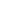 DỰ THẢO CỘNG HÒA XÃ HỘI CHỦ NGHĨA VIỆT NAMĐộc lập - Tự do - Hạnh phúcHà Nội, ngày     tháng      năm 2018 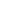 Nơi nhận:- Như trên;- Văn phòng Chính phủ;- Bộ Tư pháp;- Bộ Kế hoạch và Đầu tư;- Lưu: VT, PC.     BỘ TRƯỞNG